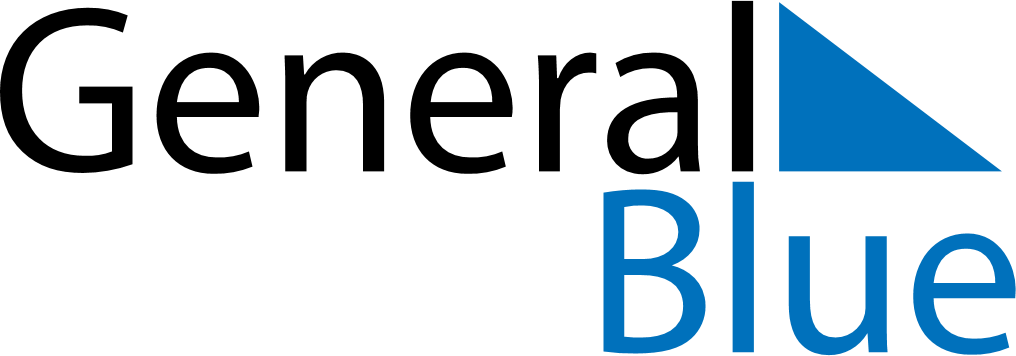 February 2020February 2020February 2020VietnamVietnamMondayTuesdayWednesdayThursdayFridaySaturdaySunday123456789Communist Party of Viet Nam Foundation AnniversaryLantern Festival1011121314151617181920212223242526272829